Publicado en Madrid el 22/01/2021 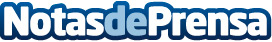 FSIE Madrid en defensa de la vacunación urgente del sector educativo y de la atención a la discapacidadEl sindicato FSIE Madrid ha lanzado una campaña en favor de la vacunación para los trabajadores de los centros educativos y de la atención a la discapacidad, entendiendo que les debe reconocer como grupo prioritario y esencialDatos de contacto:Bárbara608 020 520Nota de prensa publicada en: https://www.notasdeprensa.es/fsie-madrid-en-defensa-de-la-vacunacion Categorias: Nacional Medicina Educación Madrid Infantil Ocio para niños http://www.notasdeprensa.es